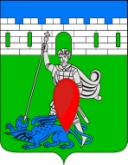 администрация пригородного сельского поселения крымского района ПОСТАНОВЛЕНИЕот 05.10.2023г.	№ 148хутор Новоукраинский Об утверждении муниципальной  программы    «Молодежь Пригородного сельского поселения Крымского района» на  2024-2026 годыВ соответствии с Федеральным законом  от 06 октября 2003года 131-ФЗ  «Об общих принципах организации местного самоуправления в Российской Федерации, в пределах полномочий установленных законодательством Российской Федерации. В  соответствии с  постановлением администрации Пригородного сельского поселения Крымского района от 30 сентября 2014 года № 230  «Об утверждении порядка разработки, реализации и оценки эффективности муниципальных программ  Пригородного сельского поселения Крымского района»,  в целях  формирования бюджета Пригородного сельского поселения Крымского района  по программно-целевому принципу,   постановляю:      1.  Утвердить муниципальную программу «Молодежь Пригородного сельского поселения Крымского района»  на 2024- 2026 годы изменения, согласно приложению к настоящему постановлению (приложение).               2.Установить, что в ходе реализации муниципальной программы «Молодежь Пригородного сельского поселения Крымского района »  на  2024-2026 годы,  мероприятия и объемы их финансирования подлежат ежегодной корректировке с учетом  возможностей  средств   бюджета  Пригородного сельского поселения Крымского района.             3.Главному специалисту администрации (Лазариди) обеспечить обнародование настоящего постановления, а также размещение на официальном сайте администрации Пригородного сельского поселения Крымского района в сети «Интернет».            4. Контроль за выполнением настоящего постановления  возложить на  заместителя главы  Пригородного  сельского поселения Крымского района  М.Т.Исакову5.Постановление вступает в силу со дня его подписания.Глава  Пригородного сельского поселения Крымского района                                             В.В.ЛазаревМУНИЦИПАЛЬНАЯ ПРОГРАММА«Молодежь Пригородного сельского поселения Крымского района» на 2024-2026 годыМуниципальная программа« Молодежь Пригородного сельского поселения Крымского района»на 2024 - 2026 годы Содержание  проблемы и обоснование необходимости ее решения программными методами;Цели, задачи и целевые показатели, сроки и этапы реализации муниципальной программы;Перечень и краткое описание подпрограмм и основные мероприятия муниципальной программы;Обоснование ресурсного обеспечения муниципальной программы;Оценка эффективности реализации муниципальной программы и контроль за ее выполнением;Механизм реализации муниципальной программы и контроль за ее выполнением;Оценка рисков реализации муниципальной программыI. Содержание программы1.1 Содержание, проблемы и обоснование необходимости ее решения программным методомЭффективная государственная молодежная политика - один из важнейших инструментов   развития   страны,   роста   благосостояния   ее   граждан и совершенствования общественных отношений.Государственная молодежная политика  реализуется в Российской Федерации в отношении молодых жителей в возрасте от 14 до 30 лет.Стремительное старение населения и неблагоприятные демографически е тенденции заставят общество уже в ближайшем будущем предъявить сегодняшним 14 - 30-летним жителям страны повышенные требования, молодежь станет основным трудовым ресурсом страны, ее трудовая деятельность в большей степени, чем деятельность ее родителей, станет источником средств для социального обеспечения детей, инвалидов и пожилых людей. От позиции молодежи в общественно-политической жизни, ее активности будет зависеть темп продвижения России, Кубани и Пригородного сельского поселения Крымского района по пути демократических преобразований. Именно молодые люди должны быть готовы к противостоянию политическим манипуляциям и экстремистским призывам.Сложившаяся на сегодня ситуация в сфере развития молодого поколения неоднозначна. С одной стороны, современную российскую молодежь отличает самостоятельность, практичность  мобильность, ответственность за свою судьбу, повышенная заинтересованность в получении качественного образования и профессиональной подготовки, влияющих на дальнейшее
трудоустройство и карьеру.С другой стороны, молодым людям присущ низкий уровень интереса участия в событиях политической, экономической и культурной жизни. Увеличиваются показатели смертности молодого поколения от неестественных причин. Основной группой риска является молодежь в возрасте от 15 до 24 лет, на эту группу приходится наибольшее количество смертей по неестественным причинам, в том числе вследствие употребления наркотиков и заболеваний СПИДом.Стратегические цели молодежной политики в Пригородного сельского поселения Крымского района определяются направленностью на социальное, культурное, нравственное и физическое развитие молодежи, её благополучие, а также стремлением к использованию потенциала молодежи в интересах государства и общества. Огромное внимание уделяется: развитию лидерских качеств молодого человека, поддержке талантливой молодежи, пропаганде здорового образа жизни.Приоритетной         остается      работа         по воспитанию человека-патриота, знающего и уважающего традиции своего народа, труженика, любящего свою землю, гражданина, готового защищать свое Отечество.   1.2. Поддержка молодежных общественных объединенийВ подразделе предусматриваются мероприятия в рамках осуществления следующих государственных форм поддержки молодежных общественных объединений:- поддержка программ молодежных общественных объединений;- создание при главе сельского поселения молодежного консультационного и совещательного органа (Совета) для изучения проблем молодежи в муниципальном образовании, своевременного реагирования на них органов местного самоуправления, содействия в разработке нормативных и правовых актов в области защиты прав и законодательных интересов молодежи, подготовки рекомендаций по решению проблем молодежи, содействия в вопросах реализации государственной молодежной политики на территории сельского поседения, непосредственного участия молодежи в разработке плана молодежных мероприятий, проводимых на территории  сельского поселения, организация и участие в социально-значимых молодежных мероприятиях и акциях сельского поселения, приобщение наиболее активных и подготовленных молодых граждан к общественной и политической деятельности, формирование, укрепление и повышение правовой и политической культуры молодежи, поддержка созидательной, гражданской активности молодежи.»;2.	Цели, задачи и целевые показатели, сроки и этапы реализации муниципальной программыПрограмма включает в себя мероприятия направленные на реализацию основных направлений государственной молодежной политики:2.1. Создание условий для гражданского становления, духовно-нравственного и патриотического воспитания молодежи.Предусматривается организация и проведение мероприятий, направленных на:- реализацию проектов по воспитанию гражданственности и патриотизма, укреплению культурных и национальных традиций у подростков и молодежи Пригородного сельского поселения Крымского района;- взаимодействие с муниципальными и государственными органами, ведомствами, учреждениями и организациями в решении вопросов, связанных с гражданско-патриотическим воспитанием  подростков и молодежи;-противодействие негативному влиянию деструктивных религиозных организаций на молодежь;- повышение электоральной активности молодёжи.2.2 Поддержка интеллектуального, творческого развития молодежи Программой предусматривается проведение мероприятий по направлениям:- выявление и развитие индивидуальных способностей личности, содействие интеллектуальному развитию молодых граждан, повышение их творческого потенциала, политическое образование молодежи;- поддержка художественного творчества молодежи, воспитание потребности в освоении ценностей мировой и национальной культуры, участие в молодежных конкурсах и фестивалях по различным жанрам искусства;- активизация участия молодежи в экономической и общественной жизни
поселения.2.3 Поддержка развития массового молодежного спорта и туризма.
Мероприятия данного подраздела направлены на:- пропаганду ценностей здорового образа жизни, физическое и экологическое воспитание подростков и молодежи.2.4 Поддержка молодежных и детских общественных объединений.В ходе реализации этого направления предусматривается проведение
мероприятий, направленных на:- объединение молодежных организаций для эффективного обмена идеями и опытом;- поддержка и развитие новых (неформальных)   направлений в области работы с молодежью.2.5 Формирование   и   развитие   системы   социальных   служб   для молодежи.Мероприятия   данного   подраздела   распределены   по   следующим направлениям:- формирование здорового образа жизни;   - поддержка   организации  досуга  и  летнего  отдыха  подростков и молодежи.2.6  Профилактика	наркомании,  безнадзорности и правонарушений в молодежной среде. Правовая защита молодежи.Планируется осуществление деятельности по следующим направлениям:- развитие системного подхода к первичной профилактике злоупотребления наркотическими веществами среди подростков и молодежи;- разработка механизмов социальной системы антинаркотической профилактики;	- формирование  негативного отношения подростков  и  молодежи употреблению наркотиков; - пропаганда здорового образа жизни;    - усиление роли общественности в защите прав молодежи;- организация системы работы по месту жительства в целях осуществления первичной профилактики наркомании,  правонарушений в молодежной среде и правовой защиты молодежи.2.7 Поддержка молодежного предпринимательства и содействия занятости молодежи.Мероприятия распределяются по следующим направлениям:- трудовое воспитание и профориентация молодежи;- содействие временной и сезонной занятости учащихся и студентов. Для достижения поставленных целей предусмотрено решение следующих задач: совершенствование форм трудоустройства несовершеннолетних граждан путем создания дополнительных временных рабочих мест; активизация совместной деятельности ЦЗН, оказание поддержки из средств бюджета поселения.Цели, задачи и характеризующие их целевые показатели муниципальной программы приводятся в приложении № 1 к муниципальной программе.Сроки реализации программных мероприятий определены на среднесрочный период - 2024-2026 годы.	3. Перечень и краткое описание и основных мероприятий муниципальной программы Система       программных       мероприятий       представлена следующими направлениями:организация досуга молодежи, вовлечение в клубы;          Перечень основных мероприятий муниципальной программы приводится в приложении № 2 к муниципальной программе. 4. Обоснование ресурсного обеспечения муниципальной программы5. Оценка эффективности реализации муниципальной программыЭффективность реализации программных мероприятий будет выражаться в повышении уровня гражданско-патриотического сознания и поведения молодежи, росте общественной активности молодежи, развитии молодежных инициатив, усилении позитивных тенденций в молодежной среде.Реализация программных мероприятий позволит:          - сформировать пакет нормативных правовых документов по реализации молодежной политики на региональном и муниципальном уровне;         - повысить уровень гражданско-патриотического сознания и поведения молодежи; через систему ученического, студенческого самоуправления увеличить количество социально активной молодежи;         - усилить позитивные тенденции в молодежной среде, рост общественной активности молодежи;         - повысить уровень социальной адаптации, социализации, занятости и экономической активности молодежи;       - выявить и поддержать талантливую, одаренную молодежь, увеличить количество участников различных видов молодежного творчества;        - развить молодежные инициативы, увеличить количество детских и молодежных объединений, увеличить численность детских и молодежных объединений, подготовить молодежных лидеров;- сформировать здоровый образ жизни в молодежной среде, увеличить количество участников мероприятий данного направления;     - укрепить семейные ценности в молодых семьях;     - создать систему мер по реализации региональной молодежной политики на окружном и муниципальном уровнях;     - повысить уровень охвата молодых людей организованными мероприятиями молодежной политики разного уровня.Механизм реализации муниципальной программыи контроль за ее выполнениемТекущее управление муниципальной программой осуществляет  координатор, который:обеспечивает разработку муниципальной программы, ее согласование с участниками муниципальной программы;формирует структуру муниципальной программы и перечень участников муниципальной программы;организует реализацию муниципальной программы, координацию деятельности участников муниципальной программы;принимает решение о необходимости внесения в установленном порядке изменений в муниципальную программу;несет ответственность за достижение целевых показателей муниципальной программы;осуществляет подготовку предложений по объемам и источникам финансирования реализации муниципальной программы на основании предложений участников муниципальной программы;до 15 февраля года, следующего за отчетным годом, направляет в финансовый отдел доклад о ходе реализации муниципальной программы на электронных носителях;готовит ежегодный доклад о ходе реализации муниципальной программы и оценке эффективности ее реализации (далее - доклад о ходе реализации муниципальной программы);организует информационную и разъяснительную работу, направленную на освещение целей и задач муниципальной программы в печатных средствах массовой информации, на официальном сайте в информационно-телекоммуникационной сети «Интернет»;размещает информацию о ходе реализации и достигнутых результатах муниципальной программы на официальном сайте в информационно-телекоммуникационной сети «Интернет»;осуществляет иные полномочия, установленные муниципальной программой.7.  Оценка рисков реализации муниципальной программы На результат реализации муниципальной программы могут повлиять риски, как внутренние, которые относятся к сфере компетенции ответственного исполнителя подпрограммы, так и внешние, наступление которых не зависит от действий исполнителя программы. К внутренним рискам реализации программы относятся:- низкая исполнительная дисциплина исполнителей программы; - несвоевременная разработка, согласование и принятие документов, обеспечивающих выполнение основных мероприятий программы; -недостаточная оперативность корректировки хода реализации программы при наступлении внешних рисков реализации программы.Мерами по управлению внутренними рисками реализации программы являются: детальное планирование хода реализации программы; - оперативный мониторинг хода реализации программы; - своевременная корректировка основных мероприятий и сроков их исполнения с сохранением ожидаемых результатов их реализации.К внешним рискам реализации программы относятся:- макроэкономические риски, связанные с возможностями снижения темпов роста экономики и уровня инвестиционной активности, а также с возникновением бюджетного дефицита. Эти риски могут отразиться на уровне реализации наиболее затратных мероприятий;- операционные риски связаны с несовершенством системы управления, недостаточной технической и нормативной правовой поддержкой для реализации мероприятий программы. Эти риски могут привести к нарушению сроков выполнения мероприятий и достижения запланированных результатов; - техногенные и экологические риски, связанные с возникновением крупной техногенной или экологической катастрофы. Эти риски могут привести к отвлечению средств от финансирования мероприятий программы в пользу других направлений развития муниципального образования и переориентации на ликвидацию последствий катастрофы;- риски финансовой необеспеченности связаны с недостаточностью бюджетных средств на реализацию мероприятий программы. Эти риски могут привести к не достижению запланированных показателей, нарушению сроков выполнения мероприятий, отрицательной динамике показателей.Мерами по управлению внешними рисками реализации программы являются: определение приоритетов для первоочередного финансирования основных мероприятий программы; -корректировка основных мероприятий программы и сроков их реализации;    обеспечение эффективного целевого использования финансовых средств, в соответствии с определенными приоритетами.Заместитель главы администрацииПригородного сельского поселения                                         М.Т.ИсаковаПриложение № 1к муниципальной программе«Молодежь Пригородного сельского поселения Крымского района»  Цели, задачи и целевые показатели
муниципальной программы«Молодежь Пригородного сельского поселения Крымского района»  Заместитель главы  Пригородногосельского поселения                                                                      М.Т.ИсаковаПриложение № 2к муниципальной программе «Молодежь Пригородного сельского поселения Крымского района»Перечень
основных мероприятий муниципальной программы«Молодежь Пригородного сельского поселения Крымского района»Заместитель главы Пригородногосельского поселения                                                                                                                                                       М.Т.ИсаковаПриложение к постановлению администрации Пригородного сельского поселения Крымского районаот 05.10.2023г. № 148ПАСПОРТмуниципальной программы «Молодежь Пригородного сельского поселения Крымского района»НА 2024 - 2026 ГОДЫПАСПОРТмуниципальной программы «Молодежь Пригородного сельского поселения Крымского района»НА 2024 - 2026 ГОДЫНаименование муниципальной  программы«Молодежь Пригородного сельского поселения Крымского района»Основание для разработки программы1. Федеральный закон от 6 октября 2003 года № 131-ФЗ «Об общих принципах организации местного самоуправления в Российской Федерации»2. Закон Краснодарского края от  4 марта 1998 года № 123-КЗ «О государственной молодежной политике в Краснодарском крае»3. Закон  Краснодарского края от 21 июля 2008 года № 1539 «О мерах по профилактике безнадзорности и правонарушений несовершеннолетних в Краснодарском крае»4. Постановление от 30 сентября 2014 года № 230  «Об утверждении порядка разработки, реализации и оценки эффективности муниципальных программ  Пригородного сельского поселения Крымского района»5. Федеральный закон от 30 декабря 2020 года № 489-ФЗ «О молодежной политике в Российской ФедерацииКоординатор муниципальной программыАдминистрации Пригородного сельского поселения Крымского районаПодпрограммы муниципальной программыНе предусмотрено муниципальной программойКоординаторы подпрограмм муниципальной программыАдминистрации Пригородного сельского поселения Крымского районаВедомственные целевые программы Не предусмотрено муниципальной программойСубъект  бюджетного планированияАдминистрации Пригородного сельского поселения Крымского районаИные исполнители отдельных мероприятий муниципальной программыОтдел  по делам молодежи  МО Крымский районЦели муниципальной программы1. Развитие условий для гражданского становления, физического, духовного и патриотического воспитания молодежи2. Создание условий для социальной адаптации и интеллектуально-творческого развития3. Создание системы информационного обеспечения молодежи, решения вопросов профессионального развития и занятости молодежи 4. Реализация условий для развития молодежных досуговых центров и клубов по месту жительства5. Развитие и реализация потенциала молодёжи в интересах Пригородного сельского поселения Крымского района6. Участие молодежи в общественно-политической жизни во благо процветания и развития Крымского района и сельского поселения7. Разработка предложений по реализации прав молодежи при осуществлении молодежной политики на территории Пригородного сельского поселения Крымского района, содействие в приобщении наиболее активных и подготовленных молодых граждан к общественной и политической деятельности8. Формирование, укрепление и повышение правовой и политической культуры молодежи  сельского поселения, поддержка созидательной, гражданской активности молодежиЗадачи муниципальной программы1. Объединение усилий органов местного самоуправления, общественных организаций по реализация условий для развития молодежных досуговых центров и клубов по месту жительства, решения вопросов профессионального развития и занятости молодежи2. Гражданское и патриотическое воспитание, творческое, интеллектуальное и духовно-нравственное развитие молодёжи сельского поселения, профилактика безнадзорности в молодёжной среде, формирование здорового образа жизни молодёжи сельского поселения   содействие экономической самостоятельности молодых граждан, организация трудового воспитания, профессионального самоопределения и занятости молодёжи3. Содействие в защите прав и законных интересов молодых граждан, представление их интересов в органах местного самоуправления, разработка проектов нормативных правовых актов сельского поселения по решению молодежных проблем для внесения их на рассмотрение в представительный орган  сельского поселения с дальнейшим содействием в их реализации4. Содействие в осуществлении информационно-аналитической и консультативной деятельности в области молодежной политики и по иным вопросам, затрагивающим права и законные интересы молодежи5. Обеспечение взаимодействия представителей органов местного самоуправления сельского поселения с молодежью и её общественными объединениями6. Изучение и формирование мнения молодых граждан о деятельности органов местного самоуправления  сельского поселения в сфере молодежной политики и по иным вопросам, затрагивающим права и законные интересы молодежи, проведение публичных дискуссий, «круглых столов», семинаров, встреч лидеров общественно- политических движений с молодежью7. Представительство молодежи в  непосредственном участии в разработке плана молодежных мероприятий, проводимых на территории  сельского поселения, организация и участие в социально-значимых молодежных мероприятиях и акциях сельского поселенияПеречень целевых показателей муниципальной программы1. Создание механизма, обеспечивающего эффективное функционирование системы молодежной политики в поселении, повышение духовно - нравственного интеллектуального и творческого потенциала молодого поколения, снижения уровня наркомании, алкоголизма в молодежной среде. Снижение уровня безработицы, обеспечение временной и постоянной занятости. Рост общественной и деловой активности молодежи. Создание условий  для поддержки молодой семьи. Снижение уровня безнадзорности среди детей и подростков.2. Создание молодежного консультационного и совещательного органа (Совета при главе сельского поселения)  для изучения проблем молодежи в  сельском поселении, своевременного реагирования на них органов местного самоуправления, содействия в разработке нормативных и правовых актов в области защиты прав и законодательных интересов молодежи, подготовки рекомендаций по решению проблем молодежи, содействия в вопросах реализации государственной молодежной политики на территории  сельского поселения.»Этапы и сроки реализации муниципальной программы2024- 2026 годыОбъемы бюджетных ассигнований муниципальной программыОбъем финансирования из средств местного  бюджета составляет: 850,0 тыс. рублей, в том числе  на: 2024 год – 250,0 тыс. рублей;2025 год – 300,0 тыс. рублей;2026 год – 300,0 тыс. рублейКонтроль за выполнением муниципальной программыАдминистрация Пригородного сельского поселения Крымского района;  п/нНаименование мероприятияИсточники финансирования Объемфинансирования всего (тыс. руб.)2024 год(тыс.руб.)2025 год(тыс.руб.)2026 год(тыс.руб.)Исполнитель 1Проведение культурно массовых мероприятийИзучение и формирование мнения молодых граждан о деятельности органов местного самоуправления в сфере молодежной политики и по иным вопросам, затрагивающим права и законные интересы молодежиПроведение публичных дискуссий, «круглых столов», семинаров, деловых игр, встреч лидеров общественно-политических движений, представителей органов местного самоуправления с молодежьюместный бюджет0,00,00,00,0АдминистрацияПригородного сельскогопоселенияКрымскогорайона2Приобретение оргтехники, флэш накопителей, канцелярских принадлежностей, материально технических ценностей и прочего инвентаря.местный бюджет300,0100,0100,0100,0АдминистрацияПригородного сельскогопоселенияКрымскогоУслуги  по организации по работе с молодежьюместный бюджет550,0150,0200,0200,0Итого по программе850,0250,0300,0300,0Внутренний фактор, который может повлиять на реализацию программыМеханизм минимизации негативного влияния внешних факторов12Низкая исполнительная дисциплина исполнителей программы; несвоевременная разработка, согласование и принятие документов, обеспечивающих выполнение основных мероприятий программы; недостаточная оперативность корректировки хода реализации программы при наступлении внешних рисков реализации программыдетальное планирование хода реализации программы; оперативный мониторинг хода реализации программы; своевременная корректировка основных мероприятий и сроков их исполнения с сохранением ожидаемых результатов их реализации.Внешний фактор, который может повлиять на реализацию программыМеханизм минимизации негативного влияния внешних факторов12Финансовые риски, связанные с выполнением финансовых обязательств, принятых в подпрограммеограничение финансовых рисков осуществляется путем ежегодного уточнения финансовых средств, предусмотренных на реализацию мероприятий подпрограммы, в зависимости от достигнутых результатовПравовые риски, возникающие в связи с отсутствием или изменением нормативных правовых актов, необходимых для реализации подпрограммыоперативное реагирование департамента по спорту на изменение федерального и краевого законодательства.№ п/пНаименование целевого показателяЕдиница измеренияЕдиница измеренияЗначение показателейЗначение показателейЗначение показателей№ п/пНаименование целевого показателяЕдиница измеренияЕдиница измерения2024 год2025 год2026 год1Муниципальная программа «Молодежь Пригородного сельского поселения Крымского района»  Муниципальная программа «Молодежь Пригородного сельского поселения Крымского района»  Муниципальная программа «Молодежь Пригородного сельского поселения Крымского района»  Муниципальная программа «Молодежь Пригородного сельского поселения Крымского района»  Муниципальная программа «Молодежь Пригородного сельского поселения Крымского района»  Муниципальная программа «Молодежь Пригородного сельского поселения Крымского района»  1.1Количество молодежи, участвующей в мероприятияхчеловекчеловек8708768801.2Количество команд КВН  штукштук1111.3Количество мероприятийштукштук1818201.4Количество клубовштукштук2221.5Количество волонтеровчеловекчеловек3436401.6Количество молодежи, снятых с учетачеловекчеловек2331.7Количество изготовленной продукцииштукштук2222Мероприятие № 1 Создание условий для гражданского становления, духовно-нравственного и патриотического воспитания молодежиМероприятие № 1 Создание условий для гражданского становления, духовно-нравственного и патриотического воспитания молодежиМероприятие № 1 Создание условий для гражданского становления, духовно-нравственного и патриотического воспитания молодежиМероприятие № 1 Создание условий для гражданского становления, духовно-нравственного и патриотического воспитания молодежиМероприятие № 1 Создание условий для гражданского становления, духовно-нравственного и патриотического воспитания молодежиМероприятие № 1 Создание условий для гражданского становления, духовно-нравственного и патриотического воспитания молодежи2.1Количество молодежи, участвующей в мероприятияхКоличество молодежи, участвующей в мероприятияхчеловек1802002003Мероприятие № 2 Поддержка  интеллектуального, творческого развития молодежиМероприятие № 2 Поддержка  интеллектуального, творческого развития молодежиМероприятие № 2 Поддержка  интеллектуального, творческого развития молодежиМероприятие № 2 Поддержка  интеллектуального, творческого развития молодежиМероприятие № 2 Поддержка  интеллектуального, творческого развития молодежиМероприятие № 2 Поддержка  интеллектуального, творческого развития молодежи3.1Количество молодежи, участвующей в мероприятияхКоличество молодежи, участвующей в мероприятияхчеловек1601802003.2Количество команд КВН  Количество команд КВН  штук1113.3Количество мероприятийКоличество мероприятийштук1618214Мероприятие № 3 Поддержка развития молодежного туризма и спортаМероприятие № 3 Поддержка развития молодежного туризма и спортаМероприятие № 3 Поддержка развития молодежного туризма и спортаМероприятие № 3 Поддержка развития молодежного туризма и спортаМероприятие № 3 Поддержка развития молодежного туризма и спортаМероприятие № 3 Поддержка развития молодежного туризма и спорта4.1.Количество молодежи, участвующей в мероприятияхКоличество молодежи, участвующей в мероприятияхчеловек2002102205Мероприятие № 4 Поддержка деятельности молодежных движений, объединений и организацийМероприятие № 4 Поддержка деятельности молодежных движений, объединений и организацийМероприятие № 4 Поддержка деятельности молодежных движений, объединений и организацийМероприятие № 4 Поддержка деятельности молодежных движений, объединений и организацийМероприятие № 4 Поддержка деятельности молодежных движений, объединений и организацийМероприятие № 4 Поддержка деятельности молодежных движений, объединений и организаций5.1Количество клубовКоличество клубовштук2225.2Количество молодежиКоличество молодежичеловек4550605.3Количество волонтеровКоличество волонтеровчеловек3035406Мероприятие № 5 Профилактика зависимостей, экстремизма, безнадзорности и правонарушений в молодежной средеМероприятие № 5 Профилактика зависимостей, экстремизма, безнадзорности и правонарушений в молодежной средеМероприятие № 5 Профилактика зависимостей, экстремизма, безнадзорности и правонарушений в молодежной средеМероприятие № 5 Профилактика зависимостей, экстремизма, безнадзорности и правонарушений в молодежной средеМероприятие № 5 Профилактика зависимостей, экстремизма, безнадзорности и правонарушений в молодежной средеМероприятие № 5 Профилактика зависимостей, экстремизма, безнадзорности и правонарушений в молодежной среде6.1Количество молодежи, участвующей в мероприятияхчеловекчеловек8408589006.2Количество молодежи, снятых с учетачеловекчеловек2336.3Количество изготовленной продукцииштукштук2227Мероприятие № 7 Молодежный отдых и оздоровлениеМероприятие № 7 Молодежный отдых и оздоровлениеМероприятие № 7 Молодежный отдых и оздоровлениеМероприятие № 7 Молодежный отдых и оздоровлениеМероприятие № 7 Молодежный отдых и оздоровлениеМероприятие № 7 Молодежный отдых и оздоровление7.1Количество молодежи, участвующей в мероприятияхчеловекчеловек100120120№ п/пНаименование основного мероприятия, ведомственной целевой программыИсточник финансированияИсточник финансированияИсточник финансированияОбъемфинансирования, всего (руб.)Объемфинансирования, всего (руб.)Объемфинансирования, всего (руб.)Объемфинансирования, всего (руб.)Объемфинансирования, всего (руб.)Объемфинансирования, всего (руб.)Объемфинансирования, всего (руб.)в том числе (руб.)в том числе (руб.)в том числе (руб.)в том числе (руб.)в том числе (руб.)в том числе (руб.)в том числе (руб.)Ожидаемый непосредственный результат реализации мероприятияОжидаемый непосредственный результат реализации мероприятияМуниципальный заказчик, главный распорядитель (распорядитель) бюджетных средств, исполнительМуниципальный заказчик, главный распорядитель (распорядитель) бюджетных средств, исполнительМуниципальный заказчик, главный распорядитель (распорядитель) бюджетных средств, исполнитель№ п/пНаименование основного мероприятия, ведомственной целевой программыИсточник финансированияИсточник финансированияИсточник финансированияОбъемфинансирования, всего (руб.)Объемфинансирования, всего (руб.)Объемфинансирования, всего (руб.)Объемфинансирования, всего (руб.)Объемфинансирования, всего (руб.)Объемфинансирования, всего (руб.)Объемфинансирования, всего (руб.)2024год2024год2025 год2025 год2025 год2026год2026годОжидаемый непосредственный результат реализации мероприятияОжидаемый непосредственный результат реализации мероприятияМуниципальный заказчик, главный распорядитель (распорядитель) бюджетных средств, исполнительМуниципальный заказчик, главный распорядитель (распорядитель) бюджетных средств, исполнительМуниципальный заказчик, главный распорядитель (распорядитель) бюджетных средств, исполнитель1233344444445566677889991Цель- организация досуга молодежи, вовлечение в клубы, участие в мероприятиях;- содействие временному трудоустройству несовершеннолетних граждан в возрасте от 14 до 18 лет в свободное от учебы время и в период летних каникул- организация досуга молодежи, вовлечение в клубы, участие в мероприятиях;- содействие временному трудоустройству несовершеннолетних граждан в возрасте от 14 до 18 лет в свободное от учебы время и в период летних каникул- организация досуга молодежи, вовлечение в клубы, участие в мероприятиях;- содействие временному трудоустройству несовершеннолетних граждан в возрасте от 14 до 18 лет в свободное от учебы время и в период летних каникул- организация досуга молодежи, вовлечение в клубы, участие в мероприятиях;- содействие временному трудоустройству несовершеннолетних граждан в возрасте от 14 до 18 лет в свободное от учебы время и в период летних каникул- организация досуга молодежи, вовлечение в клубы, участие в мероприятиях;- содействие временному трудоустройству несовершеннолетних граждан в возрасте от 14 до 18 лет в свободное от учебы время и в период летних каникул- организация досуга молодежи, вовлечение в клубы, участие в мероприятиях;- содействие временному трудоустройству несовершеннолетних граждан в возрасте от 14 до 18 лет в свободное от учебы время и в период летних каникул- организация досуга молодежи, вовлечение в клубы, участие в мероприятиях;- содействие временному трудоустройству несовершеннолетних граждан в возрасте от 14 до 18 лет в свободное от учебы время и в период летних каникул- организация досуга молодежи, вовлечение в клубы, участие в мероприятиях;- содействие временному трудоустройству несовершеннолетних граждан в возрасте от 14 до 18 лет в свободное от учебы время и в период летних каникул- организация досуга молодежи, вовлечение в клубы, участие в мероприятиях;- содействие временному трудоустройству несовершеннолетних граждан в возрасте от 14 до 18 лет в свободное от учебы время и в период летних каникул- организация досуга молодежи, вовлечение в клубы, участие в мероприятиях;- содействие временному трудоустройству несовершеннолетних граждан в возрасте от 14 до 18 лет в свободное от учебы время и в период летних каникул- организация досуга молодежи, вовлечение в клубы, участие в мероприятиях;- содействие временному трудоустройству несовершеннолетних граждан в возрасте от 14 до 18 лет в свободное от учебы время и в период летних каникул- организация досуга молодежи, вовлечение в клубы, участие в мероприятиях;- содействие временному трудоустройству несовершеннолетних граждан в возрасте от 14 до 18 лет в свободное от учебы время и в период летних каникул- организация досуга молодежи, вовлечение в клубы, участие в мероприятиях;- содействие временному трудоустройству несовершеннолетних граждан в возрасте от 14 до 18 лет в свободное от учебы время и в период летних каникул- организация досуга молодежи, вовлечение в клубы, участие в мероприятиях;- содействие временному трудоустройству несовершеннолетних граждан в возрасте от 14 до 18 лет в свободное от учебы время и в период летних каникул- организация досуга молодежи, вовлечение в клубы, участие в мероприятиях;- содействие временному трудоустройству несовершеннолетних граждан в возрасте от 14 до 18 лет в свободное от учебы время и в период летних каникул- организация досуга молодежи, вовлечение в клубы, участие в мероприятиях;- содействие временному трудоустройству несовершеннолетних граждан в возрасте от 14 до 18 лет в свободное от учебы время и в период летних каникул- организация досуга молодежи, вовлечение в клубы, участие в мероприятиях;- содействие временному трудоустройству несовершеннолетних граждан в возрасте от 14 до 18 лет в свободное от учебы время и в период летних каникул- организация досуга молодежи, вовлечение в клубы, участие в мероприятиях;- содействие временному трудоустройству несовершеннолетних граждан в возрасте от 14 до 18 лет в свободное от учебы время и в период летних каникул- организация досуга молодежи, вовлечение в клубы, участие в мероприятиях;- содействие временному трудоустройству несовершеннолетних граждан в возрасте от 14 до 18 лет в свободное от учебы время и в период летних каникул- организация досуга молодежи, вовлечение в клубы, участие в мероприятиях;- содействие временному трудоустройству несовершеннолетних граждан в возрасте от 14 до 18 лет в свободное от учебы время и в период летних каникул- организация досуга молодежи, вовлечение в клубы, участие в мероприятиях;- содействие временному трудоустройству несовершеннолетних граждан в возрасте от 14 до 18 лет в свободное от учебы время и в период летних каникул- организация досуга молодежи, вовлечение в клубы, участие в мероприятиях;- содействие временному трудоустройству несовершеннолетних граждан в возрасте от 14 до 18 лет в свободное от учебы время и в период летних каникул2Задача- создание условий для гражданского становления, физического, духовно- нравственного и патриотического воспитания молодежи;- содействие решению социально-экономических проблем молодежи, социализация, социальная адаптация молодежи;- содействие профессиональному развитию и занятости молодежи, повышение деловой активности молодежи;- интеллектуальное развитие молодежи, развитие художественного и научно-технического творчества;- правовая защита и социальная поддержка детских и молодежных; общественных объединений;- координация деятельности структур местного самоуправления, направленной на комплексное решение молодежных проблем;- организация временного трудоустройства несовершеннолетних граждан в свободное от учебы время в период летних каникул;- приобщение к труду, предупреждение молодежной безработицы и смягчение ее социальных последствий;- снижение уровня подростковой преступности.- создание условий для гражданского становления, физического, духовно- нравственного и патриотического воспитания молодежи;- содействие решению социально-экономических проблем молодежи, социализация, социальная адаптация молодежи;- содействие профессиональному развитию и занятости молодежи, повышение деловой активности молодежи;- интеллектуальное развитие молодежи, развитие художественного и научно-технического творчества;- правовая защита и социальная поддержка детских и молодежных; общественных объединений;- координация деятельности структур местного самоуправления, направленной на комплексное решение молодежных проблем;- организация временного трудоустройства несовершеннолетних граждан в свободное от учебы время в период летних каникул;- приобщение к труду, предупреждение молодежной безработицы и смягчение ее социальных последствий;- снижение уровня подростковой преступности.- создание условий для гражданского становления, физического, духовно- нравственного и патриотического воспитания молодежи;- содействие решению социально-экономических проблем молодежи, социализация, социальная адаптация молодежи;- содействие профессиональному развитию и занятости молодежи, повышение деловой активности молодежи;- интеллектуальное развитие молодежи, развитие художественного и научно-технического творчества;- правовая защита и социальная поддержка детских и молодежных; общественных объединений;- координация деятельности структур местного самоуправления, направленной на комплексное решение молодежных проблем;- организация временного трудоустройства несовершеннолетних граждан в свободное от учебы время в период летних каникул;- приобщение к труду, предупреждение молодежной безработицы и смягчение ее социальных последствий;- снижение уровня подростковой преступности.- создание условий для гражданского становления, физического, духовно- нравственного и патриотического воспитания молодежи;- содействие решению социально-экономических проблем молодежи, социализация, социальная адаптация молодежи;- содействие профессиональному развитию и занятости молодежи, повышение деловой активности молодежи;- интеллектуальное развитие молодежи, развитие художественного и научно-технического творчества;- правовая защита и социальная поддержка детских и молодежных; общественных объединений;- координация деятельности структур местного самоуправления, направленной на комплексное решение молодежных проблем;- организация временного трудоустройства несовершеннолетних граждан в свободное от учебы время в период летних каникул;- приобщение к труду, предупреждение молодежной безработицы и смягчение ее социальных последствий;- снижение уровня подростковой преступности.- создание условий для гражданского становления, физического, духовно- нравственного и патриотического воспитания молодежи;- содействие решению социально-экономических проблем молодежи, социализация, социальная адаптация молодежи;- содействие профессиональному развитию и занятости молодежи, повышение деловой активности молодежи;- интеллектуальное развитие молодежи, развитие художественного и научно-технического творчества;- правовая защита и социальная поддержка детских и молодежных; общественных объединений;- координация деятельности структур местного самоуправления, направленной на комплексное решение молодежных проблем;- организация временного трудоустройства несовершеннолетних граждан в свободное от учебы время в период летних каникул;- приобщение к труду, предупреждение молодежной безработицы и смягчение ее социальных последствий;- снижение уровня подростковой преступности.- создание условий для гражданского становления, физического, духовно- нравственного и патриотического воспитания молодежи;- содействие решению социально-экономических проблем молодежи, социализация, социальная адаптация молодежи;- содействие профессиональному развитию и занятости молодежи, повышение деловой активности молодежи;- интеллектуальное развитие молодежи, развитие художественного и научно-технического творчества;- правовая защита и социальная поддержка детских и молодежных; общественных объединений;- координация деятельности структур местного самоуправления, направленной на комплексное решение молодежных проблем;- организация временного трудоустройства несовершеннолетних граждан в свободное от учебы время в период летних каникул;- приобщение к труду, предупреждение молодежной безработицы и смягчение ее социальных последствий;- снижение уровня подростковой преступности.- создание условий для гражданского становления, физического, духовно- нравственного и патриотического воспитания молодежи;- содействие решению социально-экономических проблем молодежи, социализация, социальная адаптация молодежи;- содействие профессиональному развитию и занятости молодежи, повышение деловой активности молодежи;- интеллектуальное развитие молодежи, развитие художественного и научно-технического творчества;- правовая защита и социальная поддержка детских и молодежных; общественных объединений;- координация деятельности структур местного самоуправления, направленной на комплексное решение молодежных проблем;- организация временного трудоустройства несовершеннолетних граждан в свободное от учебы время в период летних каникул;- приобщение к труду, предупреждение молодежной безработицы и смягчение ее социальных последствий;- снижение уровня подростковой преступности.- создание условий для гражданского становления, физического, духовно- нравственного и патриотического воспитания молодежи;- содействие решению социально-экономических проблем молодежи, социализация, социальная адаптация молодежи;- содействие профессиональному развитию и занятости молодежи, повышение деловой активности молодежи;- интеллектуальное развитие молодежи, развитие художественного и научно-технического творчества;- правовая защита и социальная поддержка детских и молодежных; общественных объединений;- координация деятельности структур местного самоуправления, направленной на комплексное решение молодежных проблем;- организация временного трудоустройства несовершеннолетних граждан в свободное от учебы время в период летних каникул;- приобщение к труду, предупреждение молодежной безработицы и смягчение ее социальных последствий;- снижение уровня подростковой преступности.- создание условий для гражданского становления, физического, духовно- нравственного и патриотического воспитания молодежи;- содействие решению социально-экономических проблем молодежи, социализация, социальная адаптация молодежи;- содействие профессиональному развитию и занятости молодежи, повышение деловой активности молодежи;- интеллектуальное развитие молодежи, развитие художественного и научно-технического творчества;- правовая защита и социальная поддержка детских и молодежных; общественных объединений;- координация деятельности структур местного самоуправления, направленной на комплексное решение молодежных проблем;- организация временного трудоустройства несовершеннолетних граждан в свободное от учебы время в период летних каникул;- приобщение к труду, предупреждение молодежной безработицы и смягчение ее социальных последствий;- снижение уровня подростковой преступности.- создание условий для гражданского становления, физического, духовно- нравственного и патриотического воспитания молодежи;- содействие решению социально-экономических проблем молодежи, социализация, социальная адаптация молодежи;- содействие профессиональному развитию и занятости молодежи, повышение деловой активности молодежи;- интеллектуальное развитие молодежи, развитие художественного и научно-технического творчества;- правовая защита и социальная поддержка детских и молодежных; общественных объединений;- координация деятельности структур местного самоуправления, направленной на комплексное решение молодежных проблем;- организация временного трудоустройства несовершеннолетних граждан в свободное от учебы время в период летних каникул;- приобщение к труду, предупреждение молодежной безработицы и смягчение ее социальных последствий;- снижение уровня подростковой преступности.- создание условий для гражданского становления, физического, духовно- нравственного и патриотического воспитания молодежи;- содействие решению социально-экономических проблем молодежи, социализация, социальная адаптация молодежи;- содействие профессиональному развитию и занятости молодежи, повышение деловой активности молодежи;- интеллектуальное развитие молодежи, развитие художественного и научно-технического творчества;- правовая защита и социальная поддержка детских и молодежных; общественных объединений;- координация деятельности структур местного самоуправления, направленной на комплексное решение молодежных проблем;- организация временного трудоустройства несовершеннолетних граждан в свободное от учебы время в период летних каникул;- приобщение к труду, предупреждение молодежной безработицы и смягчение ее социальных последствий;- снижение уровня подростковой преступности.- создание условий для гражданского становления, физического, духовно- нравственного и патриотического воспитания молодежи;- содействие решению социально-экономических проблем молодежи, социализация, социальная адаптация молодежи;- содействие профессиональному развитию и занятости молодежи, повышение деловой активности молодежи;- интеллектуальное развитие молодежи, развитие художественного и научно-технического творчества;- правовая защита и социальная поддержка детских и молодежных; общественных объединений;- координация деятельности структур местного самоуправления, направленной на комплексное решение молодежных проблем;- организация временного трудоустройства несовершеннолетних граждан в свободное от учебы время в период летних каникул;- приобщение к труду, предупреждение молодежной безработицы и смягчение ее социальных последствий;- снижение уровня подростковой преступности.- создание условий для гражданского становления, физического, духовно- нравственного и патриотического воспитания молодежи;- содействие решению социально-экономических проблем молодежи, социализация, социальная адаптация молодежи;- содействие профессиональному развитию и занятости молодежи, повышение деловой активности молодежи;- интеллектуальное развитие молодежи, развитие художественного и научно-технического творчества;- правовая защита и социальная поддержка детских и молодежных; общественных объединений;- координация деятельности структур местного самоуправления, направленной на комплексное решение молодежных проблем;- организация временного трудоустройства несовершеннолетних граждан в свободное от учебы время в период летних каникул;- приобщение к труду, предупреждение молодежной безработицы и смягчение ее социальных последствий;- снижение уровня подростковой преступности.- создание условий для гражданского становления, физического, духовно- нравственного и патриотического воспитания молодежи;- содействие решению социально-экономических проблем молодежи, социализация, социальная адаптация молодежи;- содействие профессиональному развитию и занятости молодежи, повышение деловой активности молодежи;- интеллектуальное развитие молодежи, развитие художественного и научно-технического творчества;- правовая защита и социальная поддержка детских и молодежных; общественных объединений;- координация деятельности структур местного самоуправления, направленной на комплексное решение молодежных проблем;- организация временного трудоустройства несовершеннолетних граждан в свободное от учебы время в период летних каникул;- приобщение к труду, предупреждение молодежной безработицы и смягчение ее социальных последствий;- снижение уровня подростковой преступности.- создание условий для гражданского становления, физического, духовно- нравственного и патриотического воспитания молодежи;- содействие решению социально-экономических проблем молодежи, социализация, социальная адаптация молодежи;- содействие профессиональному развитию и занятости молодежи, повышение деловой активности молодежи;- интеллектуальное развитие молодежи, развитие художественного и научно-технического творчества;- правовая защита и социальная поддержка детских и молодежных; общественных объединений;- координация деятельности структур местного самоуправления, направленной на комплексное решение молодежных проблем;- организация временного трудоустройства несовершеннолетних граждан в свободное от учебы время в период летних каникул;- приобщение к труду, предупреждение молодежной безработицы и смягчение ее социальных последствий;- снижение уровня подростковой преступности.- создание условий для гражданского становления, физического, духовно- нравственного и патриотического воспитания молодежи;- содействие решению социально-экономических проблем молодежи, социализация, социальная адаптация молодежи;- содействие профессиональному развитию и занятости молодежи, повышение деловой активности молодежи;- интеллектуальное развитие молодежи, развитие художественного и научно-технического творчества;- правовая защита и социальная поддержка детских и молодежных; общественных объединений;- координация деятельности структур местного самоуправления, направленной на комплексное решение молодежных проблем;- организация временного трудоустройства несовершеннолетних граждан в свободное от учебы время в период летних каникул;- приобщение к труду, предупреждение молодежной безработицы и смягчение ее социальных последствий;- снижение уровня подростковой преступности.- создание условий для гражданского становления, физического, духовно- нравственного и патриотического воспитания молодежи;- содействие решению социально-экономических проблем молодежи, социализация, социальная адаптация молодежи;- содействие профессиональному развитию и занятости молодежи, повышение деловой активности молодежи;- интеллектуальное развитие молодежи, развитие художественного и научно-технического творчества;- правовая защита и социальная поддержка детских и молодежных; общественных объединений;- координация деятельности структур местного самоуправления, направленной на комплексное решение молодежных проблем;- организация временного трудоустройства несовершеннолетних граждан в свободное от учебы время в период летних каникул;- приобщение к труду, предупреждение молодежной безработицы и смягчение ее социальных последствий;- снижение уровня подростковой преступности.- создание условий для гражданского становления, физического, духовно- нравственного и патриотического воспитания молодежи;- содействие решению социально-экономических проблем молодежи, социализация, социальная адаптация молодежи;- содействие профессиональному развитию и занятости молодежи, повышение деловой активности молодежи;- интеллектуальное развитие молодежи, развитие художественного и научно-технического творчества;- правовая защита и социальная поддержка детских и молодежных; общественных объединений;- координация деятельности структур местного самоуправления, направленной на комплексное решение молодежных проблем;- организация временного трудоустройства несовершеннолетних граждан в свободное от учебы время в период летних каникул;- приобщение к труду, предупреждение молодежной безработицы и смягчение ее социальных последствий;- снижение уровня подростковой преступности.- создание условий для гражданского становления, физического, духовно- нравственного и патриотического воспитания молодежи;- содействие решению социально-экономических проблем молодежи, социализация, социальная адаптация молодежи;- содействие профессиональному развитию и занятости молодежи, повышение деловой активности молодежи;- интеллектуальное развитие молодежи, развитие художественного и научно-технического творчества;- правовая защита и социальная поддержка детских и молодежных; общественных объединений;- координация деятельности структур местного самоуправления, направленной на комплексное решение молодежных проблем;- организация временного трудоустройства несовершеннолетних граждан в свободное от учебы время в период летних каникул;- приобщение к труду, предупреждение молодежной безработицы и смягчение ее социальных последствий;- снижение уровня подростковой преступности.- создание условий для гражданского становления, физического, духовно- нравственного и патриотического воспитания молодежи;- содействие решению социально-экономических проблем молодежи, социализация, социальная адаптация молодежи;- содействие профессиональному развитию и занятости молодежи, повышение деловой активности молодежи;- интеллектуальное развитие молодежи, развитие художественного и научно-технического творчества;- правовая защита и социальная поддержка детских и молодежных; общественных объединений;- координация деятельности структур местного самоуправления, направленной на комплексное решение молодежных проблем;- организация временного трудоустройства несовершеннолетних граждан в свободное от учебы время в период летних каникул;- приобщение к труду, предупреждение молодежной безработицы и смягчение ее социальных последствий;- снижение уровня подростковой преступности.- создание условий для гражданского становления, физического, духовно- нравственного и патриотического воспитания молодежи;- содействие решению социально-экономических проблем молодежи, социализация, социальная адаптация молодежи;- содействие профессиональному развитию и занятости молодежи, повышение деловой активности молодежи;- интеллектуальное развитие молодежи, развитие художественного и научно-технического творчества;- правовая защита и социальная поддержка детских и молодежных; общественных объединений;- координация деятельности структур местного самоуправления, направленной на комплексное решение молодежных проблем;- организация временного трудоустройства несовершеннолетних граждан в свободное от учебы время в период летних каникул;- приобщение к труду, предупреждение молодежной безработицы и смягчение ее социальных последствий;- снижение уровня подростковой преступности.- создание условий для гражданского становления, физического, духовно- нравственного и патриотического воспитания молодежи;- содействие решению социально-экономических проблем молодежи, социализация, социальная адаптация молодежи;- содействие профессиональному развитию и занятости молодежи, повышение деловой активности молодежи;- интеллектуальное развитие молодежи, развитие художественного и научно-технического творчества;- правовая защита и социальная поддержка детских и молодежных; общественных объединений;- координация деятельности структур местного самоуправления, направленной на комплексное решение молодежных проблем;- организация временного трудоустройства несовершеннолетних граждан в свободное от учебы время в период летних каникул;- приобщение к труду, предупреждение молодежной безработицы и смягчение ее социальных последствий;- снижение уровня подростковой преступности.1. Создание условий для гражданского становления, духовно-нравственного и патриотического воспитания молодежи1. Создание условий для гражданского становления, духовно-нравственного и патриотического воспитания молодежи1. Создание условий для гражданского становления, духовно-нравственного и патриотического воспитания молодежи1. Создание условий для гражданского становления, духовно-нравственного и патриотического воспитания молодежи1. Создание условий для гражданского становления, духовно-нравственного и патриотического воспитания молодежи1. Создание условий для гражданского становления, духовно-нравственного и патриотического воспитания молодежи1. Создание условий для гражданского становления, духовно-нравственного и патриотического воспитания молодежи1. Создание условий для гражданского становления, духовно-нравственного и патриотического воспитания молодежи1. Создание условий для гражданского становления, духовно-нравственного и патриотического воспитания молодежи1. Создание условий для гражданского становления, духовно-нравственного и патриотического воспитания молодежи1. Создание условий для гражданского становления, духовно-нравственного и патриотического воспитания молодежи1. Создание условий для гражданского становления, духовно-нравственного и патриотического воспитания молодежи1. Создание условий для гражданского становления, духовно-нравственного и патриотического воспитания молодежи1. Создание условий для гражданского становления, духовно-нравственного и патриотического воспитания молодежи1. Создание условий для гражданского становления, духовно-нравственного и патриотического воспитания молодежи1. Создание условий для гражданского становления, духовно-нравственного и патриотического воспитания молодежи1. Создание условий для гражданского становления, духовно-нравственного и патриотического воспитания молодежи1. Создание условий для гражданского становления, духовно-нравственного и патриотического воспитания молодежи1. Создание условий для гражданского становления, духовно-нравственного и патриотического воспитания молодежи1. Создание условий для гражданского становления, духовно-нравственного и патриотического воспитания молодежи1. Создание условий для гражданского становления, духовно-нравственного и патриотического воспитания молодежи1. Создание условий для гражданского становления, духовно-нравственного и патриотического воспитания молодежи1.1.Организация,   проведение конкурсов, смотров, слетов, фестивалей, молодежных акций, соревнований, «круглых столов», уроков мужества и участие в   краевых мероприятиях, направленных  на    гражданское   становление, духовно-нравственное     и  патриотическое воспитание   молодежиОрганизация,   проведение конкурсов, смотров, слетов, фестивалей, молодежных акций, соревнований, «круглых столов», уроков мужества и участие в   краевых мероприятиях, направленных  на    гражданское   становление, духовно-нравственное     и  патриотическое воспитание   молодежиОрганизация,   проведение конкурсов, смотров, слетов, фестивалей, молодежных акций, соревнований, «круглых столов», уроков мужества и участие в   краевых мероприятиях, направленных  на    гражданское   становление, духовно-нравственное     и  патриотическое воспитание   молодежиОрганизация,   проведение конкурсов, смотров, слетов, фестивалей, молодежных акций, соревнований, «круглых столов», уроков мужества и участие в   краевых мероприятиях, направленных  на    гражданское   становление, духовно-нравственное     и  патриотическое воспитание   молодежиМестный бюджетМестный бюджетМестный бюджет9,09,03,03,03,03,03,03,0 3,0 3,0 Количество молодежи, участвующей в мероприятиях, чел:2024 год –120 человек;2025 год –120 человек;2026 год – 120 человекКоличество молодежи, участвующей в мероприятиях, чел:2024 год –120 человек;2025 год –120 человек;2026 год – 120 человекКоличество молодежи, участвующей в мероприятиях, чел:2024 год –120 человек;2025 год –120 человек;2026 год – 120 человекКоличество молодежи, участвующей в мероприятиях, чел:2024 год –120 человек;2025 год –120 человек;2026 год – 120 человекАдминистрация  Пригородного сельского поселения Крымского районаАдминистрация  Пригородного сельского поселения Крымского района1.2. Организация и проведение  мероприятий,   посвященных   Дню молодежи РоссииОрганизация и проведение  мероприятий,   посвященных   Дню молодежи РоссииОрганизация и проведение  мероприятий,   посвященных   Дню молодежи РоссииОрганизация и проведение  мероприятий,   посвященных   Дню молодежи РоссииМестный бюджетМестный бюджетМестный бюджет6,06,02,02,02,02,02,0 2,0 2,0 2,0Количество молодежи, участвующей в мероприятиях, чел:2024 год –100 человек;2025 год –120 человек;2026 год –140 человекКоличество молодежи, участвующей в мероприятиях, чел:2024 год –100 человек;2025 год –120 человек;2026 год –140 человекКоличество молодежи, участвующей в мероприятиях, чел:2024 год –100 человек;2025 год –120 человек;2026 год –140 человекКоличество молодежи, участвующей в мероприятиях, чел:2024 год –100 человек;2025 год –120 человек;2026 год –140 человекАдминистрация  Пригородного сельского поселения Крымского районаАдминистрация  Пригородного сельского поселения Крымского района1.3Условия работы для организации и проведение мероприятий в области молодежной политики. Приобретение   канцтоваров, раздаточных материалов, мебели, оргтехники и др….)Условия работы для организации и проведение мероприятий в области молодежной политики. Приобретение   канцтоваров, раздаточных материалов, мебели, оргтехники и др….)Условия работы для организации и проведение мероприятий в области молодежной политики. Приобретение   канцтоваров, раздаточных материалов, мебели, оргтехники и др….)Условия работы для организации и проведение мероприятий в области молодежной политики. Приобретение   канцтоваров, раздаточных материалов, мебели, оргтехники и др….)60,060,020,020,020,020,020,020,020,020,0ВсегоВсегоВсего75,075,025,025,025,025,025,025,025,025,02. Поддержка  интеллектуального, творческого развития молодежи2. Поддержка  интеллектуального, творческого развития молодежи2. Поддержка  интеллектуального, творческого развития молодежи2. Поддержка  интеллектуального, творческого развития молодежи2. Поддержка  интеллектуального, творческого развития молодежи2. Поддержка  интеллектуального, творческого развития молодежи2. Поддержка  интеллектуального, творческого развития молодежи2. Поддержка  интеллектуального, творческого развития молодежи2. Поддержка  интеллектуального, творческого развития молодежи2. Поддержка  интеллектуального, творческого развития молодежи2. Поддержка  интеллектуального, творческого развития молодежи2. Поддержка  интеллектуального, творческого развития молодежи2. Поддержка  интеллектуального, творческого развития молодежи2. Поддержка  интеллектуального, творческого развития молодежи2. Поддержка  интеллектуального, творческого развития молодежи2. Поддержка  интеллектуального, творческого развития молодежи2. Поддержка  интеллектуального, творческого развития молодежи2. Поддержка  интеллектуального, творческого развития молодежи2. Поддержка  интеллектуального, творческого развития молодежи2. Поддержка  интеллектуального, творческого развития молодежи2. Поддержка  интеллектуального, творческого развития молодежи2. Поддержка  интеллектуального, творческого развития молодежи2. Поддержка  интеллектуального, творческого развития молодежи2. Поддержка  интеллектуального, творческого развития молодежи2.1.Организация и проведение мероприятий, направленных на творческое развитие молодежи (фестивали, конкурсы, акции и другое). Участие в зональных, краевых мероприятиях Организация и проведение мероприятий, направленных на творческое развитие молодежи (фестивали, конкурсы, акции и другое). Участие в зональных, краевых мероприятиях Организация и проведение мероприятий, направленных на творческое развитие молодежи (фестивали, конкурсы, акции и другое). Участие в зональных, краевых мероприятиях Местный бюджетМестный бюджетМестный бюджетМестный бюджетМестный бюджет3,03,01,01,01,01,01,01,01,01,0Количество молодежи, участвующей в мероприятиях, чел:2024 год – 100 человек;2025 год – 120 человек;2026 год –  140  человекКоличество молодежи, участвующей в мероприятиях, чел:2024 год – 100 человек;2025 год – 120 человек;2026 год –  140  человекКоличество молодежи, участвующей в мероприятиях, чел:2024 год – 100 человек;2025 год – 120 человек;2026 год –  140  человекКоличество молодежи, участвующей в мероприятиях, чел:2024 год – 100 человек;2025 год – 120 человек;2026 год –  140  человекАдминистрация  Пригородного сельского поселения Крымского района2.2.Развитие движения КВН   Развитие движения КВН   Развитие движения КВН   Местный бюджетМестный бюджетМестный бюджетМестный бюджетМестный бюджет3,03,01,01,01,01,01,01,01,01,0Количество команд КВН в Пригородном сельском поселении Крымского  района, шт.:2024 год – 1шт.;2025 год – 1шт.;2026 год – 1шт.;Количество команд КВН в Пригородном сельском поселении Крымского  района, шт.:2024 год – 1шт.;2025 год – 1шт.;2026 год – 1шт.;Количество команд КВН в Пригородном сельском поселении Крымского  района, шт.:2024 год – 1шт.;2025 год – 1шт.;2026 год – 1шт.;Количество команд КВН в Пригородном сельском поселении Крымского  района, шт.:2024 год – 1шт.;2025 год – 1шт.;2026 год – 1шт.;Администрация  Пригородного сельского поселения Крымского района2.3.Участие в зональных и краевых интеллектуальных мероприятиях Участие в зональных и краевых интеллектуальных мероприятиях Участие в зональных и краевых интеллектуальных мероприятиях Местный бюджетМестный бюджетМестный бюджетМестный бюджетМестный бюджет3,03,01,01,01,01,01,01,01,01,0Количество мероприятий, шт.:2024 год – 8шт.;2025 год – 8шт.;2026 год –  8шт.;Количество мероприятий, шт.:2024 год – 8шт.;2025 год – 8шт.;2026 год –  8шт.;Количество мероприятий, шт.:2024 год – 8шт.;2025 год – 8шт.;2026 год –  8шт.;Количество мероприятий, шт.:2024 год – 8шт.;2025 год – 8шт.;2026 год –  8шт.;Администрация  Пригородного сельского поселения Крымского районаВсегоВсегоВсегоВсегоВсего9,09,03,03,03,03,03,03,03,03,03. Поддержка развития молодежного туризма и спорта3. Поддержка развития молодежного туризма и спорта3. Поддержка развития молодежного туризма и спорта3. Поддержка развития молодежного туризма и спорта3. Поддержка развития молодежного туризма и спорта3. Поддержка развития молодежного туризма и спорта3. Поддержка развития молодежного туризма и спорта3. Поддержка развития молодежного туризма и спорта3. Поддержка развития молодежного туризма и спорта3. Поддержка развития молодежного туризма и спорта3. Поддержка развития молодежного туризма и спорта3. Поддержка развития молодежного туризма и спорта3. Поддержка развития молодежного туризма и спорта3. Поддержка развития молодежного туризма и спорта3. Поддержка развития молодежного туризма и спорта3. Поддержка развития молодежного туризма и спорта3. Поддержка развития молодежного туризма и спорта3. Поддержка развития молодежного туризма и спорта3. Поддержка развития молодежного туризма и спорта3. Поддержка развития молодежного туризма и спорта3. Поддержка развития молодежного туризма и спорта3. Поддержка развития молодежного туризма и спорта3. Поддержка развития молодежного туризма и спорта3. Поддержка развития молодежного туризма и спорта3.1.Организация, проведение туристических фестивалей, походов, лагерей, конкурсов и участие в мероприятиях, направленных на поддержку и развитие массового молодежного туризмаОрганизация, проведение туристических фестивалей, походов, лагерей, конкурсов и участие в мероприятиях, направленных на поддержку и развитие массового молодежного туризмаОрганизация, проведение туристических фестивалей, походов, лагерей, конкурсов и участие в мероприятиях, направленных на поддержку и развитие массового молодежного туризмаМестный бюджетМестный бюджетМестный бюджетМестный бюджетМестный бюджет9,03,03,03,03,03,03,03,03,03,0Количество молодежи, участвующей в мероприятиях, чел:2024 год – 80 человек;2025 год – 80 человек;2026год –  90  человекКоличество молодежи, участвующей в мероприятиях, чел:2024 год – 80 человек;2025 год – 80 человек;2026год –  90  человекКоличество молодежи, участвующей в мероприятиях, чел:2024 год – 80 человек;2025 год – 80 человек;2026год –  90  человекКоличество молодежи, участвующей в мероприятиях, чел:2024 год – 80 человек;2025 год – 80 человек;2026год –  90  человекАдминистрация  Пригородного сельского поселения Крымского района3.2.Организация и проведение акций, фестивалей, соревнований участие в краевых мероприятиях, направленных на пропаганду здорового образа жизни, поддержку развития молодежного спортаОрганизация и проведение акций, фестивалей, соревнований участие в краевых мероприятиях, направленных на пропаганду здорового образа жизни, поддержку развития молодежного спортаОрганизация и проведение акций, фестивалей, соревнований участие в краевых мероприятиях, направленных на пропаганду здорового образа жизни, поддержку развития молодежного спортаМестный бюджетМестный бюджетМестный бюджетМестный бюджетМестный бюджет3,01,01,01,01,01,01,01,01,01,0Количество молодежи, участвующей в мероприятиях, чел:2024 год – 80 человек;2025 год – 100 человек;2026 год – 120  человекКоличество молодежи, участвующей в мероприятиях, чел:2024 год – 80 человек;2025 год – 100 человек;2026 год – 120  человекКоличество молодежи, участвующей в мероприятиях, чел:2024 год – 80 человек;2025 год – 100 человек;2026 год – 120  человекКоличество молодежи, участвующей в мероприятиях, чел:2024 год – 80 человек;2025 год – 100 человек;2026 год – 120  человекАдминистрация  Пригородного сельского поселения Крымского районаВсегоВсегоВсегоВсегоВсего12,04,04,04,04,04,04,04,04,04,04. Поддержка деятельности молодежных движений, объединений и организаций4. Поддержка деятельности молодежных движений, объединений и организаций4. Поддержка деятельности молодежных движений, объединений и организаций4. Поддержка деятельности молодежных движений, объединений и организаций4. Поддержка деятельности молодежных движений, объединений и организаций4. Поддержка деятельности молодежных движений, объединений и организаций4. Поддержка деятельности молодежных движений, объединений и организаций4. Поддержка деятельности молодежных движений, объединений и организаций4. Поддержка деятельности молодежных движений, объединений и организаций4. Поддержка деятельности молодежных движений, объединений и организаций4. Поддержка деятельности молодежных движений, объединений и организаций4. Поддержка деятельности молодежных движений, объединений и организаций4. Поддержка деятельности молодежных движений, объединений и организаций4. Поддержка деятельности молодежных движений, объединений и организаций4. Поддержка деятельности молодежных движений, объединений и организаций4. Поддержка деятельности молодежных движений, объединений и организаций4. Поддержка деятельности молодежных движений, объединений и организаций4. Поддержка деятельности молодежных движений, объединений и организаций4. Поддержка деятельности молодежных движений, объединений и организаций4. Поддержка деятельности молодежных движений, объединений и организаций4. Поддержка деятельности молодежных движений, объединений и организаций4. Поддержка деятельности молодежных движений, объединений и организаций4. Поддержка деятельности молодежных движений, объединений и организаций4. Поддержка деятельности молодежных движений, объединений и организаций4.1.Мероприятия, направленные на поддержку деятельности клубов по месту жительства и клубов молодых семей (акции, круглые столы, фестивали, конференции, слеты)Мероприятия, направленные на поддержку деятельности клубов по месту жительства и клубов молодых семей (акции, круглые столы, фестивали, конференции, слеты)Местный бюджетМестный бюджетМестный бюджет15,015,015,015,05,05,05,05,05,05,05,05,05,0Количество клубов, шт. 2024 год – 2шт.;2025 год – 2шт.;2026 год – 2шт.;Количество клубов, шт. 2024 год – 2шт.;2025 год – 2шт.;2026 год – 2шт.;Количество клубов, шт. 2024 год – 2шт.;2025 год – 2шт.;2026 год – 2шт.;Количество клубов, шт. 2024 год – 2шт.;2025 год – 2шт.;2026 год – 2шт.;Администрация  Пригородного сельского поселения Крымского района4.2.Развитие и поддержка деятельности волонтерского движенияРазвитие и поддержка деятельности волонтерского движенияМестный бюджетМестный бюджетМестный бюджет15,015,015,015,05,05,05,05,05,05,05,05,05,0Количество волонтеров в Пригородном сельском поселении Крымского  района, чел: 2024 год – 34 человек;2025 год – 36 человек;2026 год –40 человек;Количество волонтеров в Пригородном сельском поселении Крымского  района, чел: 2024 год – 34 человек;2025 год – 36 человек;2026 год –40 человек;Количество волонтеров в Пригородном сельском поселении Крымского  района, чел: 2024 год – 34 человек;2025 год – 36 человек;2026 год –40 человек;Количество волонтеров в Пригородном сельском поселении Крымского  района, чел: 2024 год – 34 человек;2025 год – 36 человек;2026 год –40 человек;Администрация  Пригородного сельского поселения Крымского районаВсегоВсегоВсего30,030,030,030,010,010,010,010,010,010,010,010,010,05. Профилактика зависимостей, экстремизма, безнадзорности и правонарушений в молодежной среде5. Профилактика зависимостей, экстремизма, безнадзорности и правонарушений в молодежной среде5. Профилактика зависимостей, экстремизма, безнадзорности и правонарушений в молодежной среде5. Профилактика зависимостей, экстремизма, безнадзорности и правонарушений в молодежной среде5. Профилактика зависимостей, экстремизма, безнадзорности и правонарушений в молодежной среде5. Профилактика зависимостей, экстремизма, безнадзорности и правонарушений в молодежной среде5. Профилактика зависимостей, экстремизма, безнадзорности и правонарушений в молодежной среде5. Профилактика зависимостей, экстремизма, безнадзорности и правонарушений в молодежной среде5. Профилактика зависимостей, экстремизма, безнадзорности и правонарушений в молодежной среде5. Профилактика зависимостей, экстремизма, безнадзорности и правонарушений в молодежной среде5. Профилактика зависимостей, экстремизма, безнадзорности и правонарушений в молодежной среде5. Профилактика зависимостей, экстремизма, безнадзорности и правонарушений в молодежной среде5. Профилактика зависимостей, экстремизма, безнадзорности и правонарушений в молодежной среде5. Профилактика зависимостей, экстремизма, безнадзорности и правонарушений в молодежной среде5. Профилактика зависимостей, экстремизма, безнадзорности и правонарушений в молодежной среде5. Профилактика зависимостей, экстремизма, безнадзорности и правонарушений в молодежной среде5. Профилактика зависимостей, экстремизма, безнадзорности и правонарушений в молодежной среде5. Профилактика зависимостей, экстремизма, безнадзорности и правонарушений в молодежной среде5. Профилактика зависимостей, экстремизма, безнадзорности и правонарушений в молодежной среде5. Профилактика зависимостей, экстремизма, безнадзорности и правонарушений в молодежной среде5. Профилактика зависимостей, экстремизма, безнадзорности и правонарушений в молодежной среде5. Профилактика зависимостей, экстремизма, безнадзорности и правонарушений в молодежной среде5. Профилактика зависимостей, экстремизма, безнадзорности и правонарушений в молодежной среде5. Профилактика зависимостей, экстремизма, безнадзорности и правонарушений в молодежной среде5.1Организация и проведение муниципальных и участие в краевых  мероприятиях, направленных на профилактику зависимостейОрганизация и проведение муниципальных и участие в краевых  мероприятиях, направленных на профилактику зависимостейМестный бюджетМестный бюджетМестный бюджетМестный бюджет7,57,57,52,52,52,52,52,52,52,52,52,52,5Количество молодежи, участвующей в мероприятиях, чел:2024 год – 250 человек;2025 год – 300 человек;2026 год – 350 человекКоличество молодежи, участвующей в мероприятиях, чел:2024 год – 250 человек;2025 год – 300 человек;2026 год – 350 человекКоличество молодежи, участвующей в мероприятиях, чел:2024 год – 250 человек;2025 год – 300 человек;2026 год – 350 человекАдминистрация  Пригородного сельского поселения Крымского района5.2.Организация   и   проведение   мероприятий   по профилактике безнадзорности и правонарушений несовершеннолетнихОрганизация   и   проведение   мероприятий   по профилактике безнадзорности и правонарушений несовершеннолетнихМестный бюджетМестный бюджетМестный бюджетМестный бюджет3,03,03,01,01,01,01.01.01.01,01,01,01,0Количество молодежи, участвующей в мероприятиях, чел:2024 год – 100 человек;2025 год – 110 человек;2026 год – 120 человекКоличество молодежи, участвующей в мероприятиях, чел:2024 год – 100 человек;2025 год – 110 человек;2026 год – 120 человекКоличество молодежи, участвующей в мероприятиях, чел:2024 год – 100 человек;2025 год – 110 человек;2026 год – 120 человекАдминистрация  Пригородного сельского поселения Крымского района5.3.Работа с подростками, состоящими на индивидуально-профилактическом учетеРабота с подростками, состоящими на индивидуально-профилактическом учетеМестный бюджетМестный бюджетМестный бюджетМестный бюджет1,51,51,50,50,50,50,50,50,50,50,50,50,5Количество молодежи, снятых с учета, чел:2024 год – 2 человека;2025 год – 3 человека;2026 год – 3 человека;Количество молодежи, снятых с учета, чел:2024 год – 2 человека;2025 год – 3 человека;2026 год – 3 человека;Количество молодежи, снятых с учета, чел:2024 год – 2 человека;2025 год – 3 человека;2026 год – 3 человека;Администрация  Пригородного сельского поселения Крымского района5.4.Организация и проведение мероприятий, направленных на профилактику экстремизма, предотвращения конфликтных ситуаций в молодежной среде;      предупреждение вовлечения подростков и молодежи в деструктивные религиозные организацииОрганизация и проведение мероприятий, направленных на профилактику экстремизма, предотвращения конфликтных ситуаций в молодежной среде;      предупреждение вовлечения подростков и молодежи в деструктивные религиозные организацииМестный бюджетМестный бюджетМестный бюджетМестный бюджет3,03,03,01,01,01,01,01,01,01,01,01,01,0Количество молодежи, участвующей в мероприятиях, чел:2024 год – 150 человек;2025 год – 200 человек;2026 год – 220 человек;Количество молодежи, участвующей в мероприятиях, чел:2024 год – 150 человек;2025 год – 200 человек;2026 год – 220 человек;Количество молодежи, участвующей в мероприятиях, чел:2024 год – 150 человек;2025 год – 200 человек;2026 год – 220 человек;Администрация  Пригородного сельского поселения Крымского района5.6.Изготовление и размещение профилактической информации (баннеры, буклеты антинаркотической и социальной направленности)Изготовление и размещение профилактической информации (баннеры, буклеты антинаркотической и социальной направленности)Местный бюджетМестный бюджетМестный бюджетМестный бюджет150,0150,0150,050,050,050,050,050,050,050,050,050,050,0Количество изготовленной продукции, шт.:2024 год – 2 шт.;2025 год – 2 шт.;2026 год – 2 шт.Количество изготовленной продукции, шт.:2024 год – 2 шт.;2025 год – 2 шт.;2026 год – 2 шт.Количество изготовленной продукции, шт.:2024 год – 2 шт.;2025 год – 2 шт.;2026 год – 2 шт.Администрация  Пригородного сельского поселения Крымского районаВсегоВсегоВсегоВсего165,0165,0165,055,055,055,055,055,055,055,055,055,055,06. Молодежный отдых и оздоровление6. Молодежный отдых и оздоровление6. Молодежный отдых и оздоровление6. Молодежный отдых и оздоровление6. Молодежный отдых и оздоровление6. Молодежный отдых и оздоровление6. Молодежный отдых и оздоровление6. Молодежный отдых и оздоровление6. Молодежный отдых и оздоровление6. Молодежный отдых и оздоровление6. Молодежный отдых и оздоровление6. Молодежный отдых и оздоровление6. Молодежный отдых и оздоровление6. Молодежный отдых и оздоровление6. Молодежный отдых и оздоровление6. Молодежный отдых и оздоровление6. Молодежный отдых и оздоровление6. Молодежный отдых и оздоровление6. Молодежный отдых и оздоровление6. Молодежный отдых и оздоровление6. Молодежный отдых и оздоровление6. Молодежный отдых и оздоровление6. Молодежный отдых и оздоровление6. Молодежный отдых и оздоровлениеУслуги по организации и проведению мероприятий с молодежью в области молодежной политики.     Приобретение   канцтоваров, раздаточных материалов, мебели, оргтехники и др….)Услуги по организации и проведению мероприятий с молодежью в области молодежной политики.     Приобретение   канцтоваров, раздаточных материалов, мебели, оргтехники и др….)Услуги по организации и проведению мероприятий с молодежью в области молодежной политики.     Приобретение   канцтоваров, раздаточных материалов, мебели, оргтехники и др….)Местный бюджетМестный бюджетМестный бюджетМестный бюджет559,0559,0559,0153,0153,0153,0203,0203,0203,0203,0203,0203,0203,0Количество молодежи, участвующей в мероприятиях, чел:2024 год – 100 человек;2025 год – 120 человек;2026 год – 150 человек;Количество молодежи, участвующей в мероприятиях, чел:2024 год – 100 человек;2025 год – 120 человек;2026 год – 150 человек;Количество молодежи, участвующей в мероприятиях, чел:2024 год – 100 человек;2025 год – 120 человек;2026 год – 150 человек;Администрация  Пригородного сельского поселения Крымского районаВсегоВсегоВсегоВсего245,0245,0245,0153,0153,0153,0203,0203,0203,0203,0203,0203,0203,0ИТОГО по программеИТОГО по программеИТОГО по программе850,0850,0850,0250,0250,0250,0300,0300,0300,0300,0300,0300,0300,0